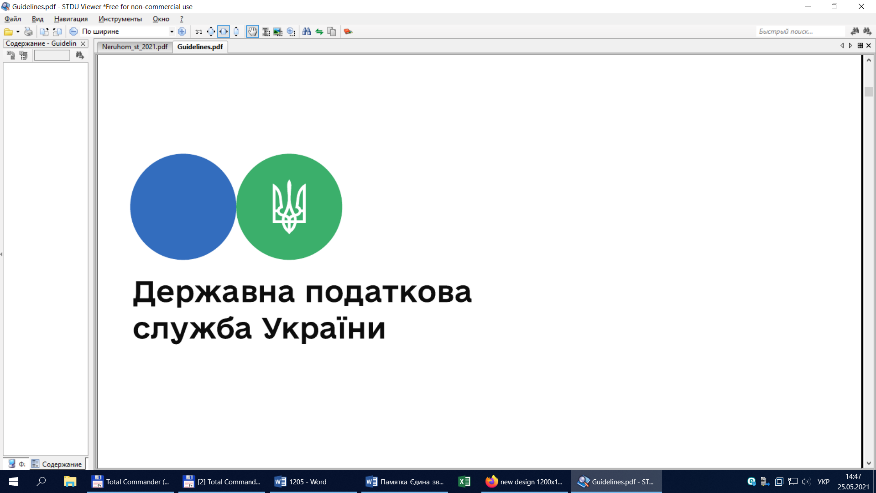 З метою інформування громадськості щодо можливості повідомлення про факти порушення антикорупційного законодавства працівниками ДПС, сектор з питань запобігання та виявлення корупції Головного управління ДПС у Чернівецькій області інформує про наступні канали надходження інформації:- з використанням засобів поштового зв’язку на адресу: 04053, м. Київ, Львівська пл., 8;- на офіційну електронну адресу Управління з питань запобігання та виявлення корупції upzvk@tax.gov.ua;- до сервісу «Пульс»: електронна скринька idd@ tax.gov.ua;- засобами телекомунікації, за багатоканальним номером телефону 0 800 501 07 обравши на інтерактивному голосовому автовідповідачі: фізичним особам напрям «5», працівникам органів ДПС напрям «7»;- у письмовому вигляді через працівників сектору з питань запобігання та виявлення корупції  ГУ ДПС за адресою: 58013, м. Чернівці вул. Героїв Майдану 200А;- безпосередньо телефоном (0372) 54-56-15, працівнику сектору з питань запобігання та виявлення корупції  ГУ ДПС Підписуйтесь на наші офіційні сторінки в соціальних мережах. ДПС у Чернівецькій області: Facebook: https://www.facebook.com/tax.chernivtsi/ Державна податкова служба України: Facebook: https://www.facebook.com/TaxUkraine  